Муниципальное бюджетное общеобразовательное учреждение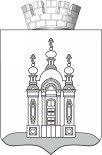 "Перемская основная общеобразовательная школа"П Р И К А З  02.04.2024 г.	                 № 34           Об утверждении состава комиссии по противодействию коррупции        в МБОУ «Перемская ООШ»Руководствуясь Федеральным законом от 25.12.2008 № 273-ФЗ "О противодействии коррупции", в целях повышения эффективности работы по противодействию коррупции в сфере образования, Национальной стратегии противодействия коррупции, утвержденной Указом Президента РФ от 13.04.2010 N 460, Указом Президента РФ от 16.08.2021 № 478 "О Национальном плане противодействия коррупции на 2021 - 2024 годы", в целях повышения эффективности работы по противодействию коррупции в сфере образованияПРИКАЗЫВАЮ:Утвердить состав комиссии по противодействию коррупции в МБОУ «Перемская ООШ. Приложение 1Контроль за исполнением приказа оставляю за собой.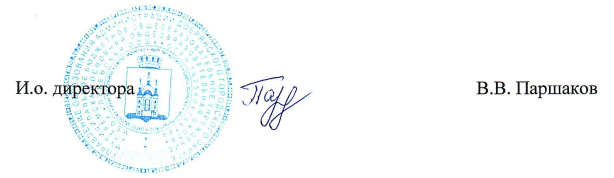 Приложение 1 К приказу от 02.04.2024 г № 34Состав комиссии по противодействию коррупциив МБОУ «Перемская ООШ»Председатель комиссии:Паршаков Владимир Васильевич – и.о. директора школыЧлены комиссии:Бердникова Ольга Ивановна, учительЯрославцева Анна Александровна, учительСмирнова Светлана Ивановна, учительВорошнина Любовь Павловна, социальный педагог